44. Międzynarodowy Bieg Narciarski 
„O Istebniański Bruclik”XVIII Mistrzostwa Polski Górników 24 luty (niedziela)Trasy narciarskie na Kubalonce
MP Górników odbędą się we wszystkich kategoriach męskichZapisy do poszczególnych grup startowych rozpoczynać się będą na godzinę przed startem, a kończyć 30 minut przed startem danej grupy. Przy zapisach zawodnik powinien okazać dowód tożsamości. Zawodnicy startują na własną odpowiedzialność. Obowiązuje wpisowe 20 zł lub 200 koron czeskich od dorosłych, zaś dzieci bezpłatnie. Opłata zawiera ubezpieczenie od następstw nieszczęśliwych wypadków (NNW). Każdy zawodnik po ukończonym biegu otrzymuje pamiątkowy medal oraz ciepły posiłek i herbatę. W biegu obowiązuje styl klasyczny. Bieg rozpocznie się ze startu wspólnego dla poszczególnych grup. W imprezie mogą startować zawodnicy czynni - zrzeszeni w klubach, towarzystwach zarówno w kraju jak i za granicą - oraz osoby indywidualne, traktujące udział w biegu jako zabawę. Zdobywcy pierwszych trzech miejsc w każdej kategorii otrzymują puchary, nagrody rzeczowe oraz dyplomy. Nagroda główna – istebniański bruclik - zostanie wręczona dodatkowo zwycięzcy biegu głównego mężczyzn na 15 km. Sprawy nie ujęte w regulaminie oraz jego interpretacja należeć będą do Komitetu Organizacyjnego. Zawody zostaną przeprowadzone z regulaminem PZN. Informacji udziela Ośrodek Kultury w Istebnej tel. 033 855 62 08. Osobą do kontaktu jest Karina Czyż.
Bardzo prosimy o uważne śledzenie strony www.istebna.eu gdzie będą zamieszczane aktualności o bieguZAPRASZAMY SERDECZNIE WSZYSTKICH AKTYWNYCH NARCIARZY ORAZ KIBICÓW I SYMPATYKÓW BIEGÓW NARCIARSKICH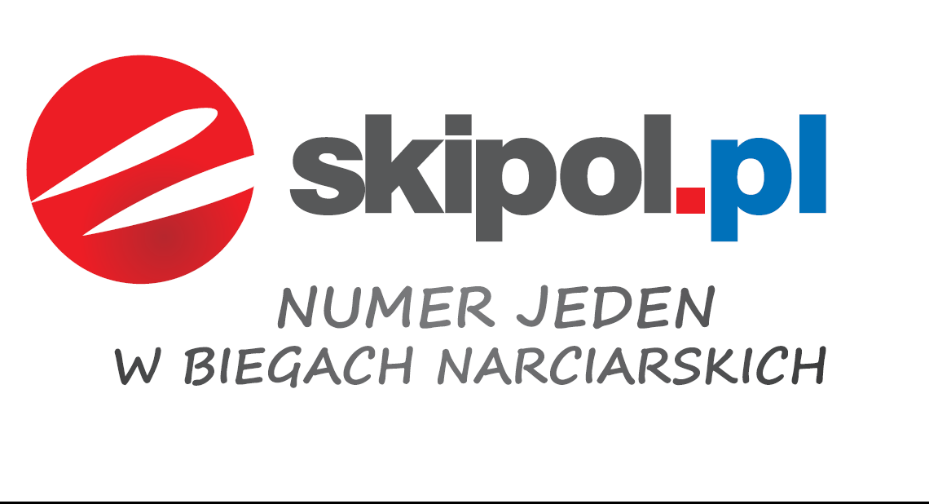 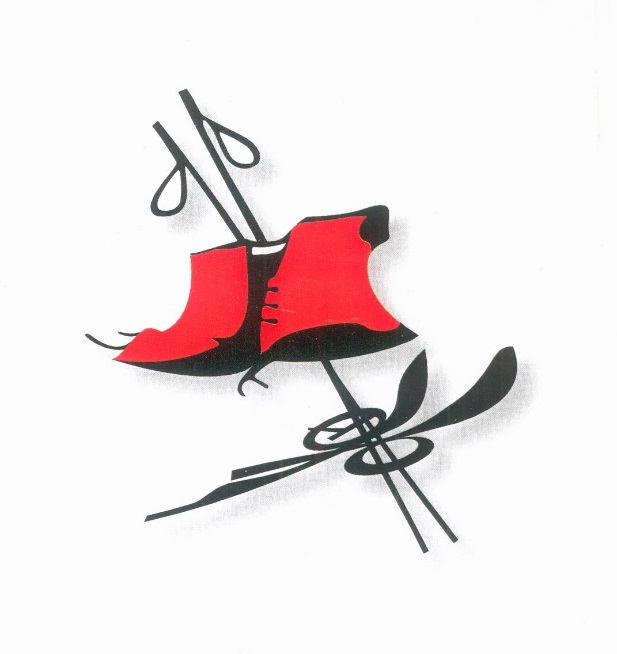   Kategoria Rocznik Dystans Godzina startu Dziewczynki do klasy II2010 i młodsze500 m 10:00Chłopcy do klasy II 2010 i młodsi500 m 10:00 Dziewczynki kl. III - IV 2009 - 20081000 m 10:10 Chłopcy kl. III - IV 2009- 20081000m 10:10 Dziewczyny kl. V - VI 2007- 20062500 m 10:30 Chłopcy kl. V - VI 2007- 20062500 m 10:30Dziewczyny  2005 - 20033000 m 11:00 Chłopcy 2005 - 20033000 m 11:00 Kobiety 17 – 25 lat 2002 - 19945 km 11:30 Kobiety 26 – 35 lat 1993- 19845 km 11:30 Kobiety 36 lat i powyżej 1983 i starsze 5 km 11:30 Mężczyźni 17 – 19 lat 2002 - 200015 km 12:00 Mężczyźni 20 – 29 lat 1999 - 199015 km 12:00 Mężczyźni 30 – 39 lat 1989 - 198015 km 12:00 Mężczyźni 40 – 49 lat 1979 - 197015 km 12:00 Mężczyźni 50 – 59 lat 1969- 196015 km 12:00 Mężczyźni 60 – 69 lat 1959 - 19505 km 11:30 Mężczyźni 70 lat i powyżej 1949 i starsi 5 km 11:30 